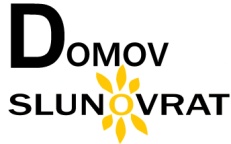 Domov Slunovrat, Ostrava-Přívoz, příspěvková organizacese sídlem Na Mlýnici 203/5, Ostrava – Přívoz, PSČ 702 00váš dopis zn. :	ze dne :		naše zn. :		vyřizuje :	Jana Robenková	tel :		596 13 35 30MOB :		603 819 550e-mail :		robenkova@domovslunovrat.czSKYPE :		dps.slunovratdatum :		2022-12-20Objednávka  Z  42/2022  Mgr. Vojtěch Curylo                                                 Bc. Martina Godfrydováředitel organizace                                                    ekonomIČ 70631841		č.účtu: 14225761/0100 KB      Ostrava DIČ CZ70631841	www.domovslunovrat.cz			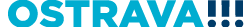 PROMOS, spol.s r.oPetr Vaigl – obch.zástupceNová 177Valašské Meziříčí 757 01IČ: 42866103Číslo účtu: 2109716044/2700Název výrobku Cena bez DPH Počet  ksCelková cenaElektrická odsávačka SA  01HT19 900,-Kč                  2ks            39 800,-Kč       Elektrická odsávačka SA  03PT   6 490,-Kč                   1ks              6 490,-KčElektrická odsávačka SA  04PB11 608,-Kč                   1ks             11 900,-KčCELKEM bez DPH       58 190,-KčCena po slevě 5%       55 280,50,-KčCELKEM s DPH 21%       66 889,40,-Kč